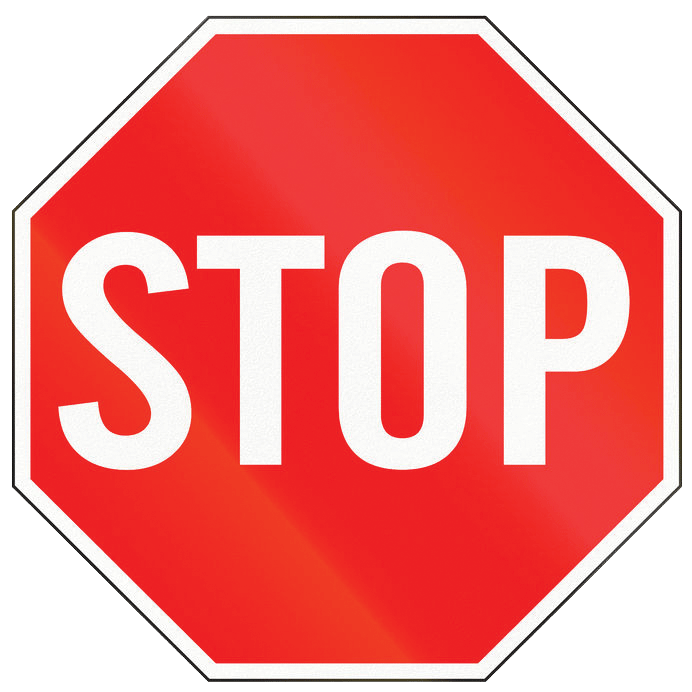 Please stop and clean your hands!Germs get in here via people's hands… and can make our residents very sick.Thank you for caring for your loved ones!